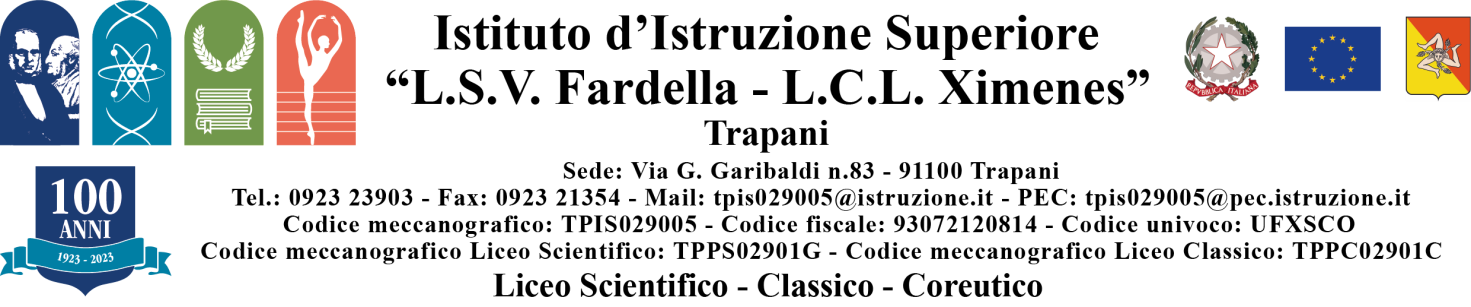 INDIVIDUAZIONE ALUNNI DA AVVIARE AL RECUPERO (SCRUTINIO FINALE)CLASSE		SEZ.._____      INDIRIZZO 	ALUNNOCORSO DI RECUPEROSTUDIO INDIVIDUALE....................................................................................................................................................................................................................................................................................................................................................................................................................................................................................................................................................................................................................................................................................................................................................................................................................................................................................................................................................................................................................................................................................................................................................................................................................................................................................................................................................................................................................................................................................................................................................................................................................................................................ALUNNOCORSO DI RECUPEROSTUDIO INDIVIDUALE......................................................................................................................................................................................................................................................................................................................................................................................................................................................................................................................................................................................................................................................................................................................................................................................................................................................................................................................................................................................................................................................................................................................................................................................................................................................................................................................................................................................................................................................................................................................................................................................................................................................................................................................................................................................................................................................................................................................................................................................................................................................................................................................................................................................................................................................................................................................................................................................................................................................................................................